Конспект урокана тему: «Лекарственные растения»Тема: «Лекарственные растения.»Тип урока: комбинированный урокЦель: знакомство учащихся с лекарственными растениями.Задачи:Коррекционно-образовательные: - углубить и расширить знания учащихся о ценности и        лечебных свойствах   лекарственных растений, о правилах их сбора и хранения;- формировать умение находить и разумно использовать дары природы на благо людей.Коррекционно-развивающая: - развивать познавательную активность, расширять кругозор.Воспитательная: - воспитывать бережное отношение к природе родного края.Оборудование: ПК, проектор, презентация урока «Лекарственные растения», загадки, ребус, картинки лекарственных растений.Словарь: мать-и-мачеха, крапива, липа, ромашка, подорожник.Ход урока.Организационный момент.Психологический настрой обучающихся.Вспомним какую тему мы проходили на прошлом уроке? (Первая медицинская помощь при травмах, ранах, микротравмах, ушибах, вывихах, переломах.)Какие причины могут привести к травмам? (Неосторожность, недостаточное внимание, состояние неосознанной тревоги. Ожидание несчастья, волнение делают человека суетливым, пренебрежение правилами безопасности.)Мы продолжаем изучать раздел «Медицинская помощь». Знания, приобретенные на уроках при изучении этого раздела, обязательно пригодятся вам в жизни.Сообщение темы и задач урока.-Что самое ценное в жизни человека? (Здоровье).Здоровье-это красота, сила, это самое большое богатство. Оно нужно всем - и детям, и взрослым и даже животным. Здоровье было и есть самой важной частью человеческой жизни.-А как вы думаете, ребята, что помогает людям быть здоровыми? (Здоровый образ жизни).-А если вдруг человек заболел, что прописывает врач? (Таблетки, уколы).-А что еще можно использовать для лечения? (Лекарственные растения).-Как вы думаете, о чём мы с вами будем говорить на сегодняшнем уроке? (О лекарственных растениях).Сегодня мы отправимся в удивительный мир лекарственных растений. Вы узнаете о лекарственных свойствах растений, которые растут рядом с нами. У одних растений ценные вещества находятся в листьях - значит надо собирать листья; у других –в корне; у некоторых – в цветках и плодах. Тема нашего урока: «Лекарственные растения.»                                                                                                                 Слайд №1.Запись темы урока в тетрадь.                          3.Изучение нового материалаЛюди всего мира всё чаще прибегают к растениям, используя их для исцеления недугов, идя тем самым на примирение с природой.  Лекарственные растения были известны человеку с давних времён. Растения были не только источником питания человека.  Занимаясь сбором растений, человек пытался с их помощью избавиться от страданий, которые причиняли ему различные болезни.Из поколения в поколение передавались сведения о растениях-целителях, легенды и мифы об излечении болезней волшебными травами. Растения-целители почитались и получили название «зелёной аптеки».Слайд№2.Лекарственные растения – это такие растения, части которых (цветы, плоды, листья, стебли, корни) применяются для лечения заболеваний людей или животных или же употребляются в качестве сырья для производства лекарственных препаратов.Запись определения в тетрадь.                   Особую помощь оказывают лекарственные растения в походе, на прогулке, вдали от дома, когда нет таблеток, нельзя сделать уколы. Сегодня на уроке мы познакомимся с некоторыми лекарственными растениями, которые встречаются нам практически на каждом шагу и которые могут служить нам средством первой помощи. Мы часто их не замечаем, вытаптываем, а порой даже не знаем о том, что растение у нас под ногами – лекарственное. Это одуванчик, подорожник, крапива, лопух, полынь, мать-и-мачеха, ромашка, липа и многие другие.Каждое из этих растений обладает лечебными свойствами. И почти у каждого есть своя интересная история. Сегодня мы с вами познакомимся лишь с малой частью лекарственных растений.Слайд№3.Местами ещё лежит снег, а там, где пригревает солнце, - на окраинах полей, по берегам рек и оврагов, на опушке леса в начале апреля появляются золотые головки мать-и-мачехи.Цветки мать-и-мачехи – первые радостные солнечно-жёлтые вестники весны. Люди варят из этих цветов отвары и лечатся от кашля. Понюхав его, вы почувствуете запах мёда».Листья заваривают кипятком и пьют отвар при кашле.Настойка из листьев и цветов мать-и-мачехи применяется при простудных заболеваниях. Запись в тетради.Отгадайте загадку:Злая, как волчица,
Жжется, как горчица!
Что это за диво?
Это же … (крапива)Слайд№4.Крапива как лекарственное растение известна очень давно.  В народе крапиву ещё называют жгучка, жигалка. Одна крапива заменяет семерых врачей – гласит народная мудрость. Крапива используется как лекарственное и пищевое растение. Настои крапивы применяют при кожных болезнях, для полоскания горла при ангине, а также для укрепления волос. Листья крапивы годятся для щей и салатов. Запись в тетради.Физкультминутка Цель: снять напряжение мышц спины.Спал цветок и вдруг проснулся (Туловище вправо, влево)Больше спать не захотел (Туловище вперёд, назад)Шевельнулся, потянулся, (Руки вверх, потянуться)Взвился вверх и полетел (Руки вверх, влево, вправо)Составьте слово из данных букв:Пила (3214 (липа))Слайд№5.Так всегда и бывает – зацветёт липа, и на смену весне приходит лето.Отвар из липового цвета применяют при простудных заболеваниях, кашле, ангине. Дёготь из веток и стволов использовали для лечения кожных заболеваний. Свежие измельчённые листья прикладывали к ранам и ожогам. Запись в тетради.Разгадайте ребус:Слайд№6.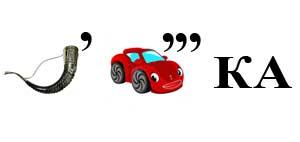 Слайд№7.В русской народной медицине ромашка пользуется особой любовью и почётом.Чай из ромашки с мёдом и сахаром дают пить детям. Если выпить отвар ромашки на ночь – сон будет крепким и спокойным. Так же ромашка широко применяется в косметических целях.В народной медицине применяют ромашку от простуды и кашля, настоем промывают раны, поласкают горло при ангине. Запись в тетради.Отгадайте загадку: о каком растении идёт речь?Путник часто ранит ногу
Вот и лекарь у дороги. (Подорожник)Слайд№8.          Он встречается везде: в саду, огороде, на лугу, вдоль дорог и тропинок. Отсюда произошло и его название.  Подорожник незаменим в походе. Его прикладывают при ссадинах, порезах, укусах насекомых, ожогах. Настой листьев подорожника применяют при болезнях органов дыхания, желудка. Его отвар помогает и при зубной боли. Но наибольшее распространение получило применение листьев подорожника наружно при ранах, порезах, ожогах. Запись в тетради.Сегодня на уроке мы познакомились лишь с небольшим количеством лекарственных растений, существует ещё очень много других.Слайд№9.          Все лекарственные растения охраняются государством, некоторые занесены в Красную книгу. Категорически запрещается собирать растения, занесённые в Красную книгу.Многие лекарственные растения можно посадить возле жилых домов, на пришкольном участке. 5. Закрепление изученного.- О чём вы узнали на уроке?-Листья какого растения нужно приложить к ране, если вы натёрли ногу в походе? (Подорожник)Почему растения надо охранять?Определить по картинкам название лекарственного растения.6.рефлексия.Продолжите:Я УЗНАЛ(А)…МНЕ БЫЛО ИНТЕРЕСНО…7. Домашнее задание.I группа: запишите в тетради, какие из лекарственных растений можно было бы посадить на школьной территории. II группа: зарисуйте одно из лекарственных растений в тетрадь. 